St Joseph’s Catholic Primary School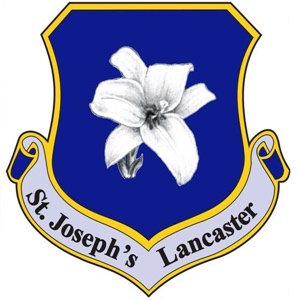 PERSON SPECIFICATION / SUCCESS CRITERIAAPPOINTMENT OF A TEMPORARY FULL-TIME TEACHER (1 Year)TRAINING AND QUALIFICATIONSEssential or DesirableEvidenceDegree/QTSEACCRS or commitment to obtaining the certificateDARecent participation in a range of relevant in-service trainingDA/LCHURCH DISTINCTIVENESSTo be a practising CatholicDATo uphold the Catholic ethos of the schoolEA/I/LTo participate fully in the wider life of the Catholic School i.e. worship/church linksEA/IC) EXPERIENCE OF TEACHING AND EDUCATIONAL MANAGEMENTExperience of teaching in either/or both KS1 and KS2DACommitment to setting high standards and expectationsEA/LExperience and understanding of interventions, closing gaps, assessing and adding progress to all pupilsEA/LExperience in managing and being responsible for a class including behaviour managementEIPROFESSIONAL KNOWLEDGE AND UNDERSTANDINGMaintain and enhance the school’s high expectations EI/LA sound knowledge and understanding of the KS1 and/or KS2 CurriculumEA/I/LBe an effective classroom practitionerEI/LBe able to motivate and inspire children to achieve their bestEI/LHave the ability to differentiate to cater for all learnersEI/LBe able to plan and deliver an inclusive curriculumEI/LSound knowledge of ICT EA/I/LPERSONAL ATTRIBUTESGood communication skills with parents, pupils and colleaguesEI/LBe an effective member of a teamEI/LWillingness to support school policies and practicesEI/LCommitment and integrityEI/LOTHER REQUIREMENTSA willingness to lead a subject across the schoolEI/LA positive and enthusiastic attitudeEI/LKnowledge of current safeguarding requirementsEA/I/LCONFIDENTIAL REPORTS AND REFERENCESA positive faith referenceDAReferences that support the relevant standards as listed aboveEAEnhanced DBS clearanceE